		آمار  روزانه شناورهای تخلیه وبارگیری شرکت آریا بنادر ایرانیان	از ساعت  45: 06  تا ساعت 06:45 مورخه 30/08/1400 لغایت 01/09/1400		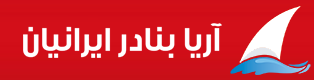      کارشناس امور بندری شرکت آریا بنادر ایرانیان                                         امیر صابری کهناسکلهنام شناورنام کشتیرانیتناژ  تخلیهتناژبارگیریمحل تخلیهنوع تجهیزاتمحموله کشتیمحموله کشتیتاریخ و ساعت پهلوگیریتاریخ و ساعت شروع عملیاتتناژ  تخلیه و بارگیــریتناژ  تخلیه و بارگیــریتناژ  تخلیه و بارگیــریمجموع تناژ سه شیفتتناژباقیمانده /اتمام تخلیه یا بارگیری(تن)زمان عملیات(OT)زمان عملیات(OT)نرم متوسطنرم متوسطماندگاری دراسکله(ساعت)اسکلهنام شناورنام کشتیرانیتناژ  تخلیهتناژبارگیریمحل تخلیهنوع تجهیزاتتخلیهبارگیریتاریخ و ساعت پهلوگیریتاریخ و ساعت شروع عملیاتتناژصبحتناژعصرتناژشبمجموع تناژ سه شیفتتناژباقیمانده /اتمام تخلیه یا بارگیری(تن)تخلیهبارگیریتخلیهبارگیریماندگاری دراسکله(ساعت)5نیلوفر آبیدریادلان سبز خزر588674محوطهریلی4011تختهپالت29/08/0029/08/00ت:*ت:*ت:*ت:************08:05*58*5نیلوفر آبیدریادلان سبز خزر588674محوطهریلی4011تختهپالت21:5523:20ب: 242ب: 224ب:*ب:466باقی بارگیری: 208*08:05*58*7پرمیسدریای خزر3548768محوطه سیلوی خزرلیبهر4017و229مگنده234،گاتوالد ریلی4010گندم        کانتینرخ20(4)40(9)کانتینرپ 20(9)کانتینرپ 40(10) سواری(26)29/08/0029/08/00ت: 993ت: 567ت: *ت:1560اتمام تخلیه: 21:0512:5004:20121113*7پرمیسدریای خزر3548768محوطه سیلوی خزرلیبهر4017و229مگنده234،گاتوالد ریلی4010گندم        کانتینرخ20(4)40(9)کانتینرپ 20(9)کانتینرپ 40(10) سواری(26)11:2515:20ب:*ب:*ب:495ب:495باقی بارگیری:27312:5004:20121113*8تیامدریای طلایی 2865*سیلوی الهام بیسانلیبهر229ذرت*01/09/0001/09/00ت:*ت:*ت:351ت:351باقی تخلیه:2514 03:00*117**8تیامدریای طلایی 2865*سیلوی الهام بیسانلیبهر229ذرت*00:4003:0003:00*117**10رحمانینفمواج دریا*114***سواری (71)26/08/0028/08/00ب:*ب:*ب:*ب:************00:55*48*10رحمانینفمواج دریا*114***سواری (71)12:2521:15ب: *ب:45ب: *ب: 45اتمام  بارگیری: 21:40*00:55*48*